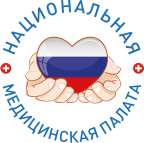 ПРОЕКТ ПРОГРАММЫ КОНГРЕССА НАЦИОНАЛЬНОЙ МЕДИЦИНСКОЙ ПАЛАТЫ: «РОССИЙСКОЕ ЗДРАВООХРАНЕНИЕ СЕГОДНЯ: ПРОБЛЕМЫ И ПУТИ РЕШЕНИЯ».КОНГРЕСС ПРОВОДИТСЯ СОВМЕСТНО С МИНЗДРАВОМ РОССИИ30.10.17.ПЕРВЫЙ ДЕНЬ15:00-19:00. СЕКЦИОННЫЕ ЗАСЕДАНИЯ (КРУГЛЫЕ СТОЛЫ, КОНФЕРЕНЦИИ, СЕМИНАРЫ)МЕРОПРИЯТИЕ №1МЕРОПРИЯТИЕ №2МЕРОПРИЯТИЕ №3МЕРОПРИЯТИЕ №431.10.17.ВТОРОЙ ДЕНЬ10:00-14:00. СЕКЦИОННЫЕ ЗАСЕДАНИЯ (КРУГЛЫЕ СТОЛЫ, КОНФЕРЕНЦИИ, СЕМИНАРЫ)МЕРОПРИЯТИЕ №5МЕРОПРИЯТИЕ №6МЕРОПРИЯТИЕ №7МЕРОПРИЯТИЕ №8МЕРОПРИЯТИЕ №9МЕРОПРИЯТИЕ №10МЕРОПРИЯТИЕ №11МЕРОПРИЯТИЕ №1214-00-15-00 ОБЕД15:00-19:00. СЕКЦИОННЫЕ ЗАСЕДАНИЯ (КРУГЛЫЕ СТОЛЫ, КОНФЕРЕНЦИИ, СЕМИНАРЫ)МЕРОПРИЯТИЕ №13МЕРОПРИЯТИЕ №14МЕРОПРИЯТИЕ №1501.11. 17.ТРЕТИЙ ДЕНЬ15-00-19:00. СЕКЦИОННЫЕ ЗАСЕДАНИЯ (КРУГЛЫЕ СТОЛЫ, КОНФЕРЕНЦИИ, СЕМИНАРЫ)МЕРОПРИЯТИЕ №16МЕРОПРИЯТИЕ №17МЕРОПРИЯТИЕ №18МЕРОПРИЯТИЕ №19МЕРОПРИЯТИЕ №20МЕРОПРИЯТИЕ №21МЕРОПРИЯТИЕ №22МЕРОПРИЯТИЕ №23Для сравнения, что было в лекобеспеченииДоклады и вопросы (повестка формируется): Совершенствование системы лекарственного обеспечения в России. Реформы в лекарственном обеспечении пациентов: программа государственных гарантий, федеральные и территориальные льготы.Реальность импортозамещения лекарственных средствЭффективность борьбы с контрафактной лекарственной продукцией  и некачественными лекарственными средствами.Совершенствование системы включения лекарственных средств в список  ЖНВЛС.Возможно ли бесплатное обеспечение лекарствами детей из семей с низким достатком. Лекарственное обеспечение при амбулаторном лечении: источник финансирования».Проблемы обеспечения детскими формами лекарственных средств, в т.ч. обезболивающихПроблемы регистрации новых лекарственных средствПроблемы введения механизма лекарственного страхования на территории РФ.Дополнительные темы:Ценовая политика, пересмотр устаревшего списка Государственные закупки  лекарственных препаратов: вопросы  обеспечения через госфармацию, проблемы отдалённых районов,  проблемы социально-значимых сегментов лекарств.Проблемы регистрации лекарств, которые не обладают доказанной эффективностью.Клиническая апробация : новые требования. Сертификация и вывод на рынок орфанных препаратовКонтроль (качества) лекарственного обеспечения.Проверка биологической эквивалентности (дженерики).Соплатежи в лекарственном обеспечении: когда, кто, сколько и для чего?Фармацевтическое импортозамещение – научное обоснование, оценка эффективности и рисков.Лекарственное обеспечение как составная часть лечебного процесса (предложение Нацфармпалата)Дополнительные предложения  участников НМПСекционное заседание: «Материнская смертность – поле междисциплинарного взаимодействия».Материнская смертность в РФПравовые вопросы в междисциплинарного взаимодействия акушерстве.Акушер и анестезиолог: эффективность во взаимодействииРоль междисциплинарных клинических рекомендаций в  снижении материнской смертности10-00 – 14-00ПЛЕНАРНОЕ ЗАСЕДАНИЕ10-00- 10-30ОТКРЫТИЕ КОНГРЕССА. ПРИВЕТСТВИЯ10.30.  – 11.05Решаемые и нерешенные проблемы здравоохранения России. Взгляд на развитие Национальной медицинской Палаты.  – Министр здравоохранения Российской Федерации В. Скворцова 11.10 – 11.30.Возможно ли введение саморегулирования профессиональной деятельности врачей в России сегодня?  - Президент Союза медицинского сообщества «Национальная медицинская палата» Л. Рошаль 11.35. – 11.55.О взаимоотношении Федерального Фонда обязательного медицинского страхования с Национально медицинской Палатой.  Реализация модели одноканального финансирования в системе ОМС  - Председатель Фонда Н. Стадченко 12.00 – 12.20.Видение роли Национальной медицинской Палаты, как экспертного сообщества в оценке качества оказания медицинской помощи в стране, -Руководитель Федеральной службы по надзору в сфере здравоохранения М.Мурашко12.25. 12.45.Эффективная подготовка выпускников высших учебных заведений.   Проблемы и пути решения – Ректор Московской медицинской академии им. Сеченова П. Глыбочко12.50. – 13.10.Законодательная деятельность в области здравоохранения – Председатель Комитета  ГД РФ по охране здоровья Д.Морозов13.15. – 14.00Вопросы и ответы. Дискуссия.14.00. – 15.00.ОБЕД   15-00 – 19-00 КРУГЛЫЙ СТОЛ: ОМС СЕГОДНЯСТАДЧЕНКО, ФЛЕК, СЕМЕНОВВопросы:Часть 1Является ли сегодняшняя система  обязательного медицинского страхования в России «страховой»?Приводит ли сегодняшняя система обязательного  медицинского страхования к улучшению качества и доступности медицинской помощи?Возможно ли в России создание системы  медицинского страхования, работающей по страховым принципам,  и что для этого необходимо сделать?Страховая или государственно-страховая модель здравоохранения: сравнительный аспект?  Обязательное медицинское страхование без частных посредников.  Часть 2Какие медицинские услуги и технологии не входят в ОМС – внесем ясность!Система ОМС: вопросы формирования тарифов на медицинские услуги.  Возможность введения соплатежей за медицинские услуги, эффективность «ОМС+»,Возможные финансовые механизмы стимулирования населения к соблюдению медицинских рекомендаций  (ответственность за свое здоровье).Страховые медицинские компании и защита прав пациентов. Место пациента в системе ОМС. Как реализуются права пациентов в системе ОМС?Контроль экономической эффективности МО.  Роль страховых компаний в управлении рисками МО Финансовые санкции в системе ОМС(Под вопросом) Система ОМС: вопросы инвестиций в основные фонды, проблемы сервисного обслуживания оборудования.Принятие решения Круглого стола в резолюцию Конгресса15-00 – 19-00 КРУГЛЫЙ СТОЛ:  КАК УЛУЧШИТЬ ПРЕПОДАВАНИЕ В ВЫСШИХ УЧЕБНЫХ ЗАВЕДЕНИЯХ, ВКЛЮЧАЯ ПОВЫШЕНИЕ ПРАКТИЧЕСКИХ НАВЫКОВ И УМЕНИЙ ВЫПУСКНИКОВ, И ЭФФЕКТИВНОСТЬ ПЕРЕАТТЕСТАЦИИ ПРЕПОДАВАТЕЛЬСКОГО СОСТАВА   СЕМЕНОВА, ГЛЫБОЧКА  Зеленская Н.В.  Вопросы:Часть 1Позволяет ли сегодняшнее  материально-техническое состояние высших учебных заведений подготовить качественного врача?Соответствуют ли учебно-методические материалы современным требованиям?Проблемы практического обучения: отношения студент- больной.Часть 2Кадровая проблема в высших учебных заведениях. Вымысел или реальность.Эффективная переаттестация преподавательского состава.  Критерии оценки преподавательской деятельности и связь с наукометрическими показателями.  Методы  стимулирования повышения качества преподавания.Как  повысить овладение практическими навыками и умениями выпускников.Часть 3Как окончательно решить проблему клинических баз.Часть 4Аккредитация образовательных программ «Пилотный» проект по профессионально-общественной аккредитации образовательных программ по специальности «кардиология». Результаты внедренияПринятие решения Круглого стола в резолюцию Конгресса15-00 – 19-00 КРУГЛЫЙ СТОЛ:  ВРАЧЕБНЫЕ КАДРЫ   КУПЕЕВА Сененко Алия ШамильевнаВопросы:Предложения в Государственную программу ликвидации кадрового дефицита в здравоохранении,  в том числе узких специалистов.Сколько необходимо медицинских специальностей?Передовые методы привлечения и закрепления медицинских кадров на селе, в рабочих поселках и отдаленных регионах.Миллион – хорошо, но все ли это?Меры социальной поддержки медицинских работников. Врач амбулаторного звена. Возможность развития и построения карьеры.Роль эффективного контракта в здравоохранении. Соотношение профессиональных стандартов с квалификационными характеристиками.Профессиональный стандарт-навигатор для планирования и организации мероприятий по профессиональному развитию медицинского персонала.Принятие решения Круглого стола в резолюцию Конгресса15-00 – 19-00 СИМПОЗИУМ: САМОРЕГУЛИРОВАНИЕ ПРОФЕССИОНАЛЬНОЙ ДЕЯТЕЛЬНОСТИ АНДРЕЕВАВопросы:Концепция введения системы саморегулирования профессиональной деятельности. Формирование правового поля для развития саморегулирования. Определение правового статуса и полномочий некоммерческих организаций. Дорожная карта введения саморегулирования профессиональной деятельности.Организационно-правовые основы передачи отдельных функций от государства некоммерческим организациям.Взаимодействие Национальной медицинской палаты с органами законодательной и исполнительной власти (ГД, СФ, Минздрав, Минобр, Минтруд, ФАС, Росздравнадзор, Профсоюзы и др.) и институтом главных специалистов. Опыт регионов по реализации взаимодействия с органами исполнительной власти.Принятие решения Круглого стола в резолюцию Конгресса10-00 – 14-00 КРУГЛЫЙ СТОЛ:  НАЦИОНАЛЬНАЯ СТРАТЕГИЯ БОРЬБЫ С ИНФЕКЦИОННЫМИ ЗАБОЛЕВАНИЯМИ. КЛИНИКО-ЭКОНОМИЧЕСКАЯ ОЦЕНКА ТЕХНОЛОГИЙ И ПРОГРАММ ПРОФИЛАКТИКИ, ЛЕЧЕНИЯ И РЕАБИЛИТАЦИИ ОСТНОВНЫХ ОСТРЫХ И ХРОНИЧЕСКИХ ИНФЕКЦИОННЫХ ЗАБОЛЕВАНИЙ   КРАЕВОЙВопросы:Стратегия борьбы с инфекционными заболевания  (демографические тенденции, структура, общие подходы к диагностике. лечению и профилактике). ( Роспотребнадзор)Достижения и проблемы борьбы с туберкулезом.Достижения и проблемы борьбы с ВИЧ-инфекциейДостижения и проблемы борьбы с гриппомДостижения и проблемы борьбы с детскими инфекциямиДостижения и проблемы борьбы с венерическими заболеваниямиДостижения и проблемы борьбы с вирусными гепатитамиДостижения и проблемы борьбы с кишечными инфекциями Иммунопрофилактика инфекционных заболеваний: достижения и проблемыПроблема внутрибольничных инфекций в РоссииСвободная дискуссия:  Пути снижения инвалидности и смертности при инфекционных заболеваниях.  Принятие решения Круглого стола в резолюцию Конгресса10-00 – 14-00 КРУГЛЫЙ СТОЛ:   КЛИНИЧЕСКИЕ РЕКОМЕНДАЦИИ, ПРОТОКОЛЫ ЛЕЧЕНИЯ, СТАНДАРТЫ – РОЛЬ И МЕСТО В МЕДИЦИНСКОЙ ПРАКТИКЕ И СИСТЕМЕ КОНТРОЛЯ КАЧЕСТВА МЕДИЦИНСКОЙ ПОМОЩИ    ШИЛЬКРОТ ГОТЬЕВопросы:Роль междисциплинарного подхода при разработке клинических рекомендаций. Роль НМП в разработке клинических рекомендаций. Необходимые решения на законодательном уровне.Нормативный статус клинических рекомендаций и протоколов лечения.Институт главных специалистов. Взаимодействие с профессиональными организациями при разработке клинических рекомендаций и протоколов лечения.«Клиническое мышление» и «Мышление по протоколу» Взаимоисключающие понятия или требование времени. Экономика клинических рекомендаций и протоколовКритерии оценки качества медицинской помощи. Принятие решения Круглого стола в резолюцию Конгресса10-00 – 14-00 КРУГЛЫЙ СТОЛ:  НЕПРЕРЫВНОЕ МЕДИЦИНСКОЕ ОБРАЗОВАНИЕ  СЕМЕНОВАВопросы:Как сделать последипломную подготовку эффективной и доступной. Проблемы последипломного образования.Первые итоги аккредитации и ее будущее.  Опыт аккредитации выпускников медицинских вузов.Система аккредитации и реаккредитации специалистов в здравоохранении.. Аттестация и аккредитация специалистов в здравоохранении – добровольная и обязательная оценка квалификации врача. Аккредитация специалистов – роль общественных профессиональных организаций.  Необходимые ресурсы: организационные, кадровые и другие.Аккредитация программ непрерывного медицинского образованияПринятие решения Круглого стола в резолюцию Конгресса10-00 – 14-00 КОНФЕРЕНЦИЯ: ЛАБОРАТОРНАЯ СЛУЖБА – ОСНОВА ЗДРАВООХРАНЕНИЯКАМКИН Кочетов А.Г.Вопросы:Централизация лабораторных исследований - реальность и перспективыЛабораторные исследования по месту леченияАвтоматизация и информатизация лабораторных исследований.  Федеральный справочник лабораторных исследований как основа информатизации лабораторной службыОценка эффективности лабораторной службыСферы деятельности и взаимодействие медицинских лабораторий частной и государственной форм собственностиОсобенности подготовки специалистов лабораторной службыРоль и возможности НМП в создании профессиональной общественно-государственной системы управления и организации лабораторной службыПринятие решения Круглого стола в резолюцию Конгресса10.00. – 14.00.КРУГЛЫЙ СТОЛ. Патанатомия и судебно-медицинская экспертиза    ГУСЕВА  КЛЕВНО  Повестка формируется10-00-14-00СЕМИНАР: ДЛЯ РУКОВОДИТЕЛЕЙ ПРОФЕССИОНАЛЬНЫХ МЕДИЦИНСКИХ ОРГАНИЗАЦИЙ  СЕМЕНОВВопросы:Территориальные и профессиональные организации Союза "НМП" – две неразделимые составляющие медицинского сообщества в Российской Федерации.Что даёт НМП каждому врачу. Успешные практики привлечения врачей в состав региональных организаций.Лучшие практики среди профессиональных медицинских организаций одной или смежных специальностей. Обмен опытом по финансовому обеспечению работы профессиональных организаций для проведения непрерывного последипломного образования, аккредитации выпускников вузов,  аттестации специалистов, присвоении квалификационных категорий и пр.Успешный опыт работы территорий по консолидации медицинского сообщества: актуальность и востребованность направлений деятельности организаций -  членов НМП.О работе в тарифных комиссияхОпыт защиты интересов медицинских работников защите медицинского сообществаСистема последипломного непрерывного образования Оценка практики применения профессиональных стандартовПринятие решения Круглого стола в резолюцию Конгресса10-00 – 14-00 КОНФЕРЕНЦИЯ:  ПРАВОВОЕ ОБЕСПЕЧЕНИЕ МЕДИЦИНСКОЙ ДЕЯТЕЛЬНОСТИКОСТЕЛЬНИКОВВопросы:Юридические проблемы в здравоохранении. В чем отстаёт законодательство по здравоохранению в России. Рейтинг первоочередных законодательных инициатив. Обзор судебной практики по вопросам взаимоотношений врач-пациент. Профилактика конфликтов в медицинском коллективе. Телемедицина: правовые аспекты.Правовое регулирование электронного документооборота.Правовые аспекты в повседневной деятельности врачей и медицинских организаций. Защита прав медицинских работников.Законодательные коллизии здравоохранения.  Обеспечение права врача на страхование профессиональной ответственности.Обеспечение гарантии защиты интересов врача в его трудовых отношениях с работодателями.Предложение Академии МинюстаДоклады:Обзор судебной практики по вопросам взаимоотношений врач-пациент. Докладчики:- Судья Верховного Суда  (письмо от имени Л.М.Рошаля председателю ВС Лебедеву);- заместитель  Председателя Следственного комитета Российской Федерации, генерал-полковник Федоров Александр Вячеславович. Законодательные коллизии здравоохранения. В чем отстаёт законодательство по здравоохранению в России. Рейтинг первоочередных законодательных инициатив. Докладчик заведующий кафедрой уголовного права и криминологии РПА Минюста России, доктор юридических наук, профессор  Иванов Никита Георгиевич.Телемедицина: правовые аспекты. Докладчики:- президент Ассоциации Развития Медицинских Информационных Технологий,  Директор Центра медицинских информационных технологий «МЕДИАЛ-МТ» Эльянов Михаил Михайлович;- профессор кафедрой уголовного права и криминологии РПА Минюста России, доктор юридических наук Чупрова Антонина Юрьевна.Перерыв  20 мин. Кейсы – Анализ действий медицинских работников по оказанию медицинской помощи, приведших к привлечению врача к уголовной ответственности. 1 кейс – «Дело врача-неонатолога  (Казаковой)»;2 кейс – «Дело трасплантолога»;3 кейс – «Дело «о геморрое». Докладчики:- - профессор кафедрой уголовного права и криминологии РПА Минюста России, доктор юридических наук Чупрова Антонина Юрьевна. Добровольное информированное согласие как основа правовой защиты медицинских работников. Правовое регулирование электронного документооборота. Докладчик Заместитель директора Научно-исследовательского центра, начальник научно-координационного отдела Первого МГМУ им. И. М. Сеченова Наделяева Ирина Ивановна. 6) Правовые аспекты в повседневной деятельности врачей и медицинских организаций. Защита прав медицинских работников. Обеспечение гарантии защиты интересов врача в его трудовых отношениях с работодателями. Докладчик доцент, кандидат юридических  наук, доцент кафедры гражданского и предпринимательского права РПА Минюста России Каменева Зоряна Викторовна.Принятие решения Круглого стола в резолюцию Конгресса10-00 – 14-00 КРУГЛЫЙ СТОЛ:  ДОКАЗАТЕЛЬНАЯ БАЗА ЭФФЕКТИВНОСТИ ТРАДИЦИОННОЙ МЕДИЦИНЫКРАЕВОЙПовестка формируется. Доказательная база эффективности методов традиционной медицины (гомеопатия, гирудотерапия, фитотерапия, биорезонансная терапия), а также методов традиционных медицинских систем (традиционной китайской медицины, аюрведы);Нормативно-правовые и методические трудности имплементации использования методов традиционной медицины с позиций 323-ФЗ (вопросы профессионального образования, аккредитации, использования традиционных лекарств, включения в порядки по профилям, профессионального регулирования, допуска иностранных специалистов)Рассмотрение  и обсуждение законодательных инициатив в части применения методов, лекарственных и аппаратных средств традиционной медициныПринятие решения Круглого стола в резолюцию Конгресса15-00 – 19-00ШЕСТОЙ СЪЕЗД  НАЦИОНАЛЬНОЙ МЕДИЦИНСКОЙ ПАЛАТЫ15.00 - 16.00.Торжественная церемония вручения Премии НМП16.00. - 16.30Организационные вопросы (прием новых членов, избрание вице-президентов, изменения в Устав и т.д.)16.35. - 16.55.Отчет о работе за 2016-1017 гг. и задачи на 2018 г.17.00. - 17.10.Итоги первичной аккредитации в 2017 г. и подготовка к специализированной аккредитации.17.10. – 17.20.Траектория развития профстандартов. 17.20. – 17.30.Аттестация врачей и квалификационные категории.17.30. -   17.40Независимая профессиональная медицинская экспертиза. 17.40  – 18.50.Ответы на вопросы и дискуссия. 18-50-19.00Принятие решения.    15-00 – 19-00КРУГЛЫЙ СТОЛ:  КАДРЫ. СРЕДНИЙ МЕДИЦИНСКИЙ ПЕРСОНАЛ  КУПЕЕВА Зеленская Н.В.  Вопросы:Проблемы кадрового дефицита среднего медицинского персонала и пути ликвидации егоПути повышение профессионального уровня и аккредитация медицинских сестер и фельдшеров. Проблемы дифференцированной подготовки фельдшеров для скорой и неотложной помощи.Проблемы подготовки акушерок.Проблемы подготовки фельдшеров для работы на ФАПах.Проблема подготовки помощников санитарного врача и эпидемиологов Принятие решения Круглого стола в резолюцию Конгресса15-00 – 19-00СЕМИНАР. СИСТЕМА НАЧИСЛЕНИЯ БАЛЛОВ В ПОСЛЕДИПЛОМНОЙ ПОДГОТОВКЕ  БАЛКИЗОВВопросы:Планирование мероприятий.Работа оценочной комиссии мероприятий  и критерии  оценки проводимых мероприятий.Система учета баллов от мероприятия до ячейки.Система ежегодного подсчета баллов.Как сделать последипломное непрерывное образование не обременительным и полезным.Принятие решения Круглого стола в резолюцию Конгресса15-00 – 19-00КРУГЛЫЙ СТОЛ: СОСТОЯНИЕ И ПЕРСПЕКТИВЫ СОВЕРШЕНСТВОВАНИЯ ИНФОРМАЦИОННЫХ ТЕХНОЛОГИЙ В ЗДРАВООХРАНЕНИИ  БОЙКОВопросы:Состояние и перспективы информатизации российского здравоохраненияСовременные мобильные и телемедицинские технологииИТ в образовании и повышении квалификации медицинских работниковСистемы поддержки принятия врачебных решенийПравовое обеспечение электронного документооборота в здравоохранения в свете  новых законодательных  инициатив:Электронный листок нетрудоспособности. Электронный рецепт.Ведение медицинской документации в электронном видеЭлектронные медицинские документы для пациентовОбеспечение врачей Квалифицированной электронной подписью (КЭП) для ведения электронного документооборота.Принятие решения Круглого стола в резолюцию Конгресса10.00-14.00ПЛЕНАРНОЕ ЗАСЕДАНИЕ10.00. – 10.25.Оптимизация здравоохранения с точки зрения пациента.   10.25. – 10.45.Современная концепция безопасности  в медицине. К.М. Лебединский10.50. – 11.10.Лекарственное обеспечение и импортозамещение. Оценка регуляторной практики в сфере лекарственного обеспечения МАКСИМКИНА11.10. – 11.20Конкурентоспособность отечественной медтехники (Цыб)11.25. – 11.55.Биоинженерные и инновационные технологии в медицине/ Трансляционная медицина (Шляхто)11.55. – 12.15.Персонифицированная медицина (Кукис)12.15. – 12.35.Смертность и инвалидность в России ЯКОВЛЕВА12.40. – 13.00.Экономика здравоохранения. Как работать здравоохранению  в период недостаточного финансирования. Возможные механизмы финансовойподдержки отрасли -  Директор ФГБУ «ЦНИИИЗ» В. Стародубов13. 00 – 13.20Медицинские программы для работающего населения  САЛАГАЙ(?Бухтияров/Черепов)13.20. – 14.00.Вопросы и ответы. Дискуссия.14.00. – 15.00.ОБЕД   15-00 – 19-00СИМПОЗИУМ:  ПУТИ СНИЖЕНИЯ СМЕРТНОСТИ И ИНВАЛИДНОСТИ В РОССИ/ КРУГЛЫЙ СТОЛ: НАЦИОНАЛЬНАЯ СТРАТЕГИЯ БОРЬБЫ С НЕИНФЕКЦИОННЫМИ  ЗАБОЛЕВАНИЯМИ. КЛИНИКО-ЭКОНОМИЧЕСКАЯ ОЦЕНКА ТЕХНОЛОГИЙ И ПРОГРАММ ПРОФИЛАКТИКИ, ЛЕЧЕНИЯ И РЕАБИЛИТАЦИИ ОСТНОВНЫХ ОСТРЫХ И ХРОНИЧЕСКИХ НЕИНФЕКЦИОННЫХ ЗАБОЛЕВАНИЙ  ЯКОВЛЕВА Бойцов С.А.????  Или от Стародубова – Михайлова Ю.В. или Скворцова Елена Сергеевна?15.00. - 15.15.Неифекционные заболевания, как проблема (демографические тенденции, структура, общие подходы к диагностике, лечению, профилактике и реабилитации). БОЙЦОВ15.20. – 15.35.Достижения и проблемы в педиатрии16.00.– 16.15.Достижения и проблемы кардиологии16.20. – 16.35.Достижения и проблемы пульмонологии16.40. - 16.55. Достижения и проблемы в онкологии.17.20. - 17.35Достижения и проблемы в травматологии, включая ДТП.17.40. - 17.55.Достижения и проблемы в эндокринологии.18.00. -  18.15.Достижения и проблемы реабилиталогии18.20. – 19.00.Свободная дискуссия:  Пути снижения инвалидности и смертности при неинфекционных заболеваниях.  Принятие решения Круглого стола в резолюцию Конгресса15-00 – 19-00 КРУГЛЫЙ СТОЛ:  ЛЕКАРСТВЕННОЕ ОБЕСПЕЧЕНИЕ. ПОТРЕБНОСТЬ И РЕАЛЬНОСТЬ МАКСИМКИНА ТУШИДЕНОВ?    Хабриев Р.У. или Тельнова Е.А.15.00. –  15.15.Проблема лекарственного страхования15.20. – 15.35.Эффективность борьбы с контрафактной лекарственной продукцией  и некачественными лекарственными средствами15.40. – 15.55Проблема БАДов16.00. – 16.15.Совершенствование системы включения лекарственных средств в список  ЖНВЛС.16.20. – 16.35.Ценовая политика. Соотношение цены на лекарства с доходами населения.16.40. – 16.55.Лекарства и дети. Возможно ли бесплатное обеспечение лекарствами детей из семей с низким достатком. «Проблемы обеспечения детскими формами лекарственных средств, в т.ч. обезболивающих»17.00. – 17.15.Регистрация лекарств, которые не обладают доказанной эффективностью.  Вопросы клинических испытаний.  «Проблемы регистрации новых лекарственных средств»17.20. – 17.35.Лекарственное обеспечение при амбулаторном лечении: источник финансирования17.40.–17.55.Реформы в лекарственном обеспечении пациентов: программа государственных гарантий, федеральные и территориальные льготы.18.00. – 18.15.Стратегия управляемой антибактериальной и противовирусной терапии.18.15. – 19.00.  Ответы на вопросы и обсуждение.Принятие решения Круглого стола в резолюцию Конгресса15-00 – 19-00 КРУГЛЫЙ СТОЛ: ВОПРОСЫ ПРОИЗВОДСТВА  МЕДИЦИНСКИХ ИЗДЕЛИЙ ЦЫБ Калинин Ю.Т.Что мешает разработке, апробации и внедрению отечественной медицинской техники.Вопросы гарантийного обслуживания и ремонта отечественной и зарубежной  медицинской техники.Вопросы подготовки кадров для работы с высокотехнологичным оборудованиемЛокализация производства медоборудования: проблемы и пути решения. Вопросы контроля качества (технологический контроль ЖМП, отклонения от технологии)Вопросы закупок медицинских изделий для МОПерспективы введения ценового регулирования медицинских изделий, имплантируемых в организм человекаПринятие решения Круглого стола в резолюцию Конгресса15-00 – 19-00 СИМПОЗИУМ: БИОИНЖЕНЕРНЫЕ И ИННОВАЦИОННЫЕ ТЕХНОЛОГИИ В МЕДИЦИНЕ/ТРАСЛЯЦИОННАЯ МЕДИЦИНА КОРОБКО КУПЕЕВАПовестка формируетсяПринятие решения Круглого стола в резолюцию Конгресса15-00 – 19-00 КРУГЛЫЙ СТОЛ:  ВОПРОСЫ ОРГАНИЗАЦИИ МЕДИЦИНСКОЙ ПОМОЩИ КАМКИН БАЙБАРИНА  Стародубов В.И.Вопросы:Какое здравоохранение мы строим? Стратегия организации здравоохраненияЭффективность работы региональных органов исполнительной власти. Какие конкретно задачи в организации здравоохранения они должны решать.Различные модели организации скорой и неотложной помощи. Опыт регионов.  Влияние «оптимизации» здравоохранения на оказание медицинской помощи с точки зрения пациента (качество, доступность ,удобство) и реалии Влияние оптимизации здравоохранения на оказание медицинской помощи с точки зрения медицинского работникаСовершенствование порядков оказания медицинской помощиЛучший опыт создания межрайонных Центров.Место диагностических Центров в структуре городского здравоохранения.Должна ли быть приближена поликлиническая специализированная помощь к населению (Больной к специалисту или специалист к больному).Система неотложной медицинской помощи.Должен ли сохраниться участковый принцип работы в поликлинике.Кто оценивает качество оказания медицинской помощи в частном секторе?  Медицинские проблемы моногородов.Принятие решения Круглого стола в резолюцию Конгресса15-00 – 19-00 КРУГЛЫЙ СТОЛ:  ЭКСПОРТНЫЙ ПОТЕНЦИАЛ РОССИЙСКОГО ЗДРАВООХРАНЕНИЯ. ВОПРОСЫ ИМПОРТОЗАМЕЩЕНИЯ (СОВМЕСТНО С МИНПРОМТОРГОМ) ЦЫБ МАКСИМКИНА КРАЕВОЙВопросы:Вопросы развития экспорта медицинских изделий и лекарственных препаратов. Условия и государственная поддержка развития экспорта.Необходимые меры поддержки экспорта: взгляд производителей.Экспортный потенциал инновационных разработок: проблемы и перспективы.Фармацевтическое импортозамещение – научное обоснование, оценка эффективности и рисков..Локализация производства: проблемы и пути решения. Вопросы контроля качества (технологический контроль ЖМП, отклонения от технологии)Принятие решения Круглого стола в резолюцию Конгресса15-00 – 19-00 КОНФЕРЕНЦИЯ:  ПЕРВИЧНОЕ ЗВЕНО. КАКИМ ЕМУ БЫТЬ? ВЕРГАЗОВАПовестка формируетсяПринятие решения Круглого стола в резолюцию Конгресса15-00 – 19-00 КРУГЛЫЙ СТОЛ:  КУРОРТНАЯ МЕДИЦИНА САФОНОВАПовестка формируетсяПринятие решения Круглого стола в резолюцию Конгресса19.15. – 19.45.ЗАКРЫТИЕ КОНГРЕССА. ОБСУЖДЕНИЕ И ПРИНЯТИЕ ПРОЕКТА РЕЗОЛЮЦИИ КОНГРЕССА СЕМЕНОВ